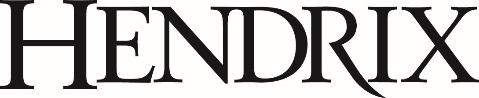 PROPOSED ADDITION OR REVISION FOR MINORDeadline for submission to Area Chairs: October 18, 2018  Proposer:       	Date:       Department/Program:       	Area:       Interdependent proposals (if any):      Check appropriate box:	 New minor		 Change to existing minorProposed change—one sentence summary:      Proposed subject code (if applicable):       Proposed catalog copy for requirements:       Learning goals for this minor:      Create a table, with each learning goal as a column and each minor requirement as a row, showing which learning goals are supported by each requirement. Feel free to supplement the table with additional explanation if you find it helpful:      If the proposal requires more than 6 courses to complete the minor, please explain why the additional courses are necessary for meeting its learning goals.      What is the rationale for this proposal? If applicable, discuss how the proposal has been informed by the assessment results for the minor.      What are the staffing and budget implications of this proposal? If any additional staffing or budget is required beyond what is currently available, how will such resources be procured?      Sample course plan for completing the minor in two years:      Proposers are welcome to attach additional documentation for more complex proposals, such as the addition of a new minor.Approval Chain (type name and date of approval)Department chair: 	     Area chair: 	     Curriculum Committee:	     Academic Policy:	     	Faculty:	     